Temat: Symbole wielkanocne.Cele główne- wzbogacanie wiadomości na temat zwyczajów wielkanocnych,- rozwijanie mowy,- zachęcenie do podejmowania działalności plastycznej,- rozwijanie koordynacji wzrokowo – ruchowej.Cele operacyjneDziecko:- wymienia symbole związane z Wielkanocą,- wypowiada się prostymi zdaniami,- wycina paski z kolorowego papieru,- maluje sylwetę jaja według własnego pomysłu, ozdabia ją kolorowymi paskami.Słuchanie rymowanki Iwony Fabiszewskiej Wielkanocne jajka.( Wycięte sylwety jajek- w ciapki, kropki, paski, kwiatki itd.:).Nauczyciel mówi dzieciom rymowankę, pokazując jednocześnie sylwety jajek pomalowane: w ciapki, paski, kropki, kwiatki.Pisanki to jajka malowane.Różnymi wzorami są ozdabiane.Mogą być w paski, mogą być w ciapki,Mogą być w kropki, mogą być w kwiatki.Więc dziś pisankę pomalujemy, potem do domu ją zaniesiemy.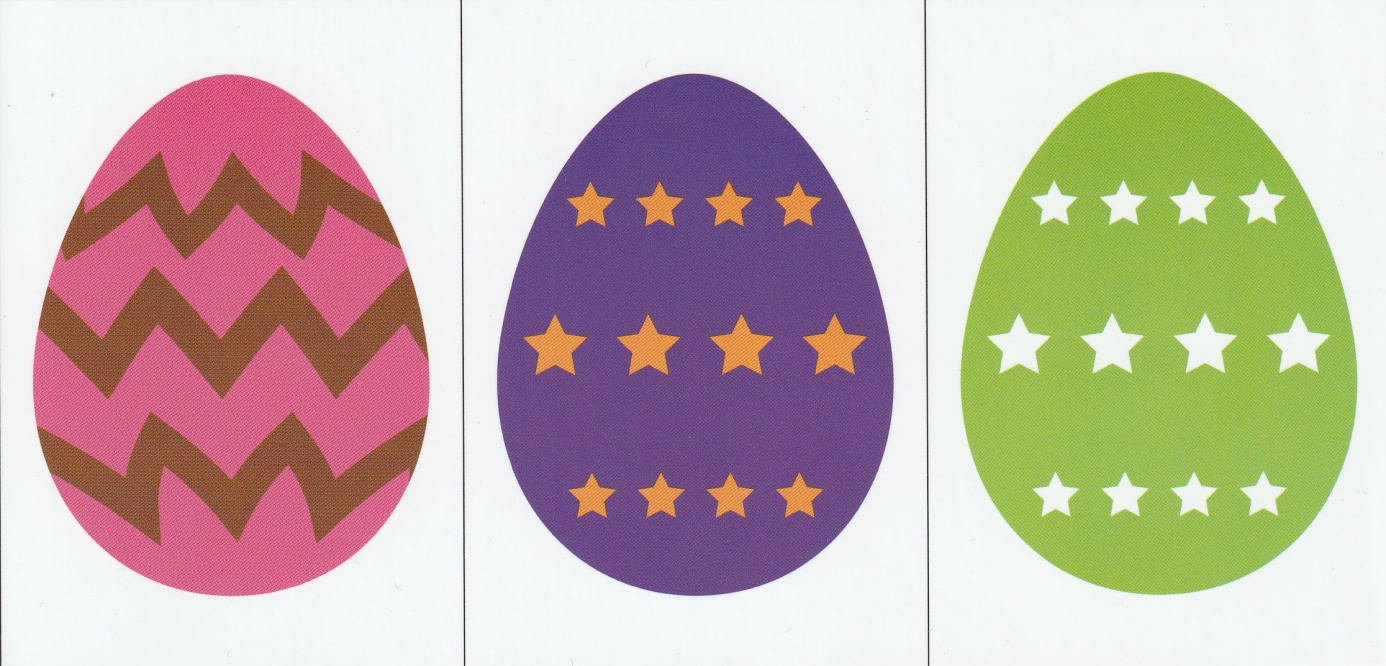 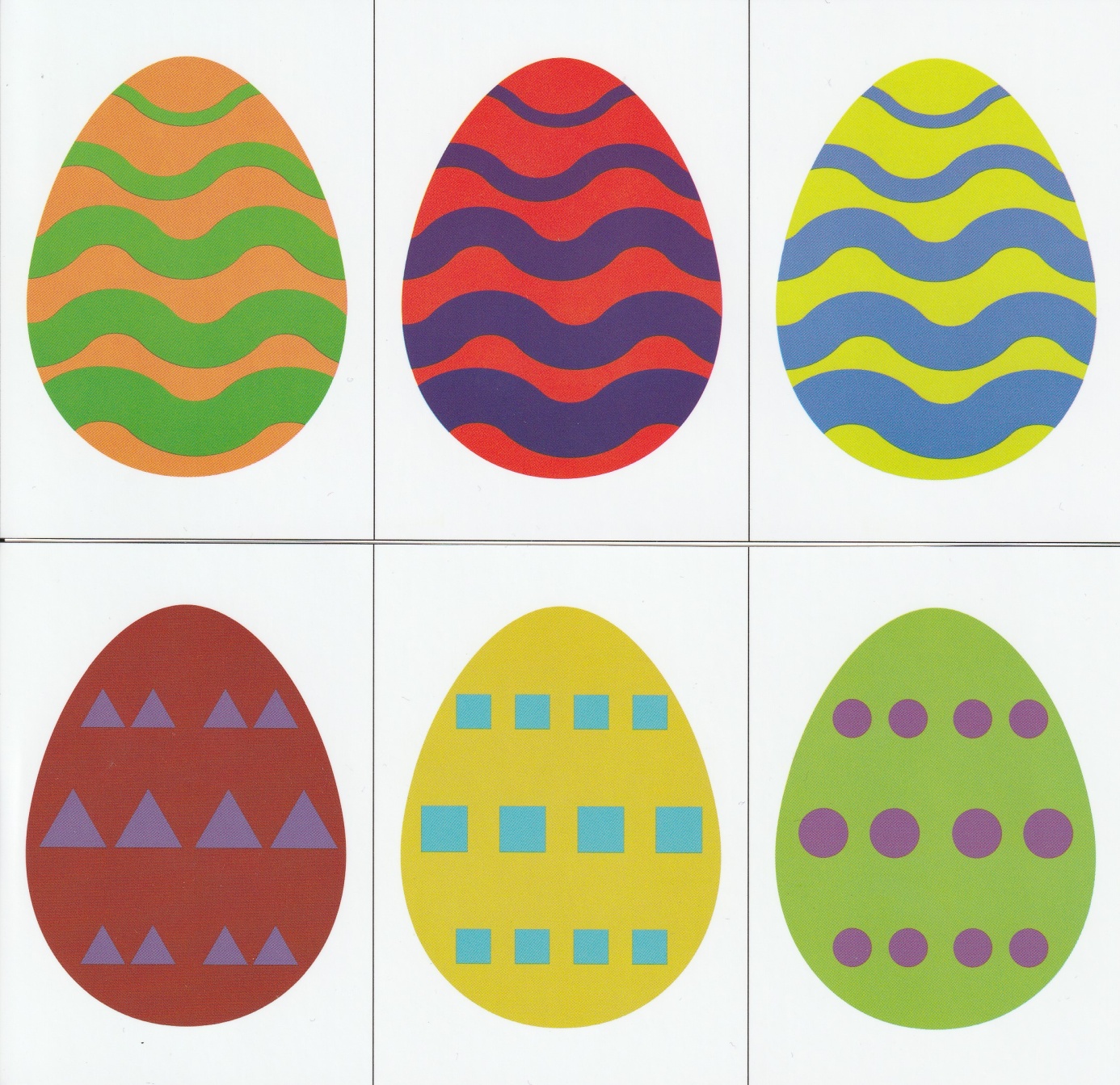 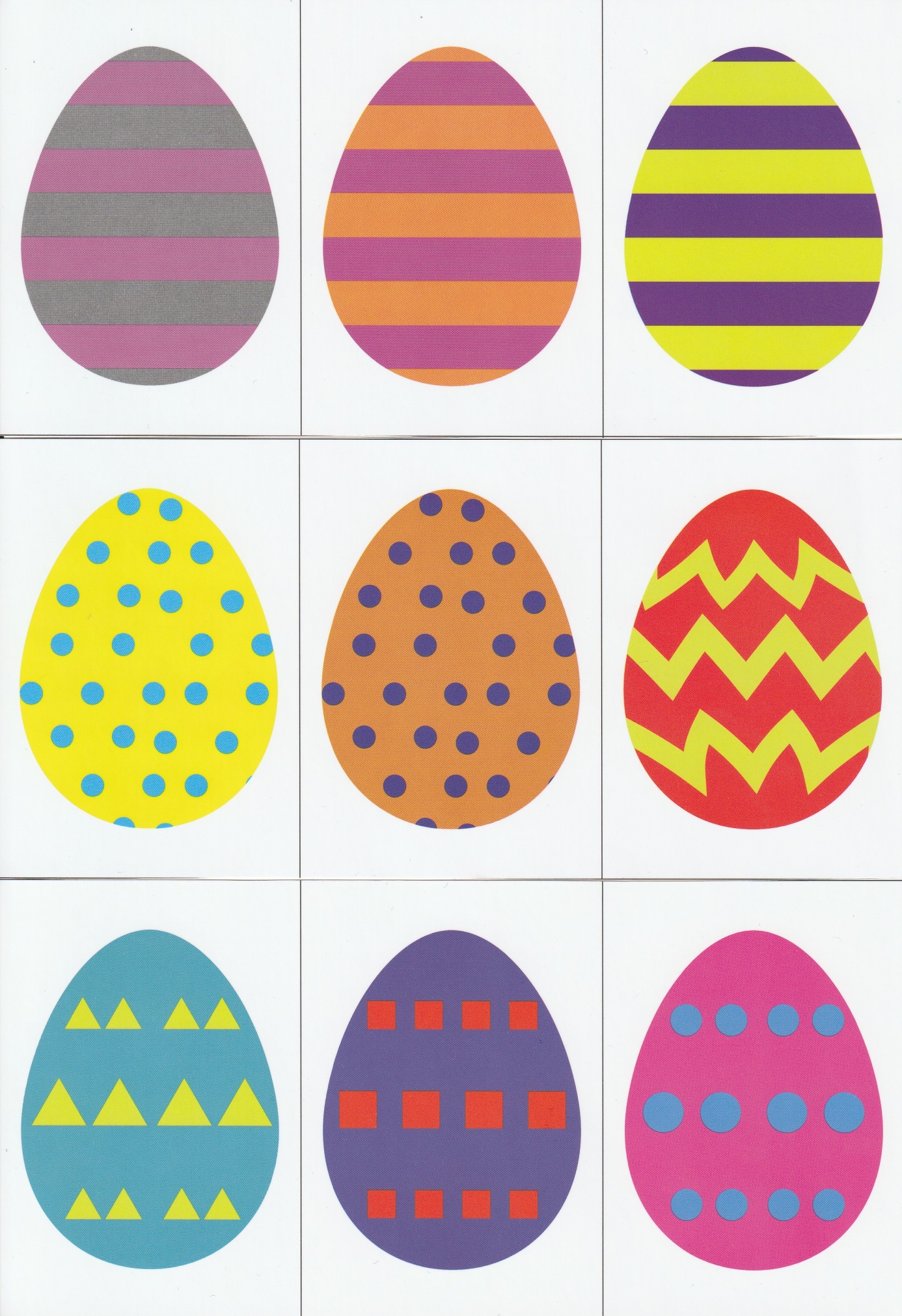 Rozmowa na temat rymowanki.Nauczyciel zadaje pytania:- O czym była ta rymowanka?- Jak były pomalowane jajka?- Jak jeszcze inaczej można ozdobić jajka?Nauczyciel zachęca do samodzielnego wykonania sylwety pisanki.Dokończ ozdabiać pisankę znajdującą się po prawej stronie tak samo jak ta po lewej stronie. Pokoloruj pisankę po lewej stronie.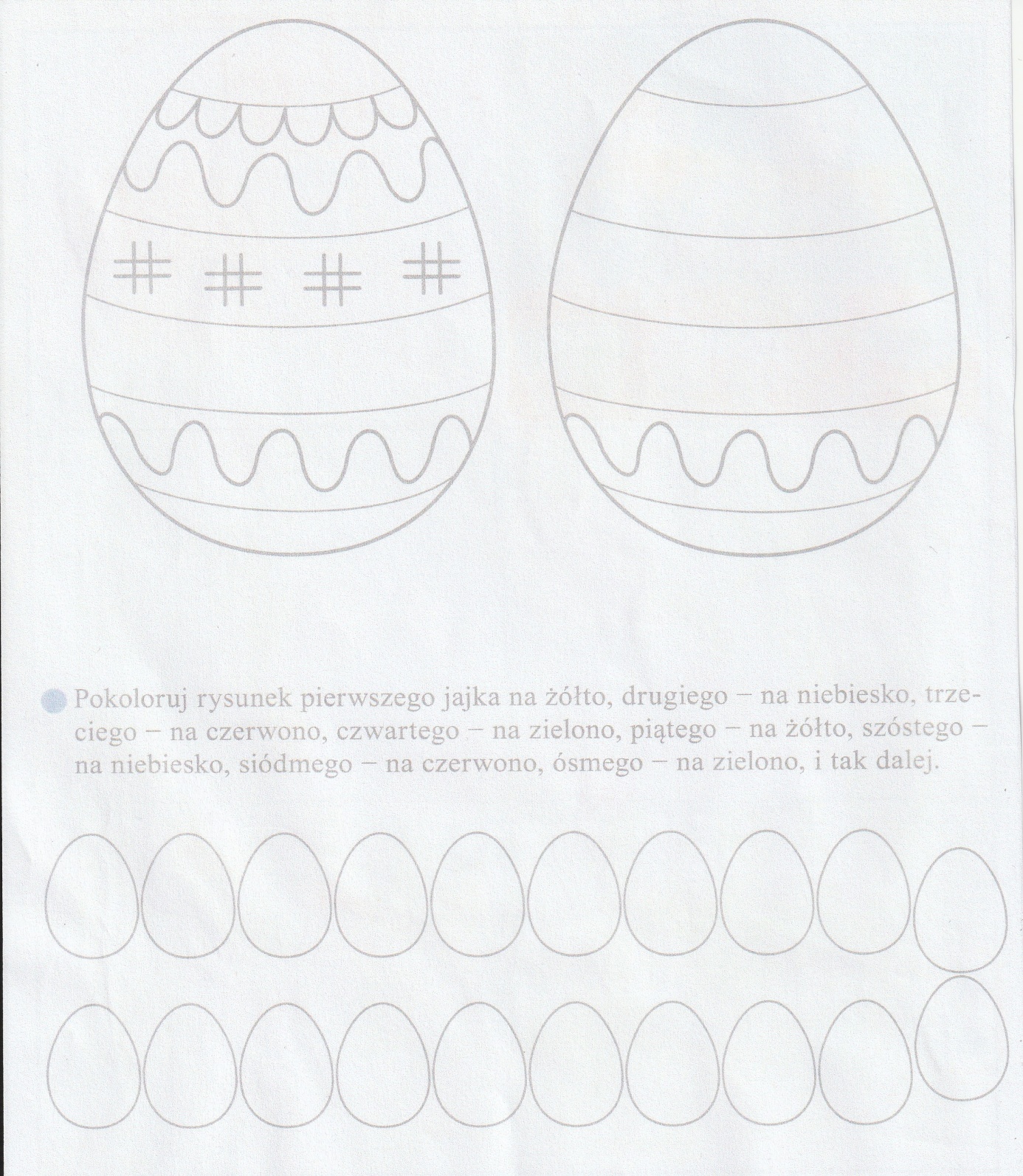 Przeczytaj zapisy z nauczycielem. W pustych polach narysuj odpowiednią liczbę kropek.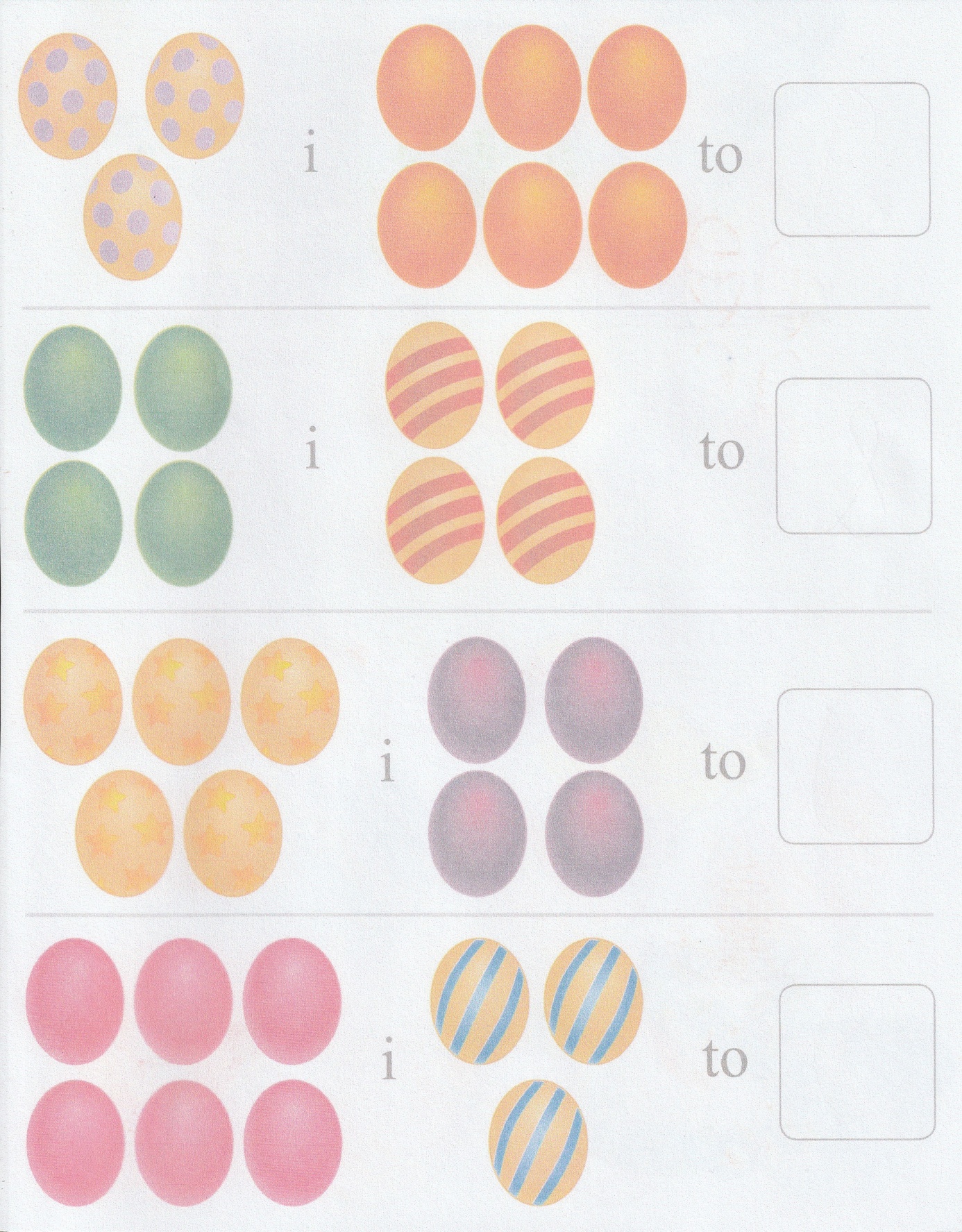 Rozmowa na temat obrazków związanych tematycznie z Wielkanocą. Odnajdywanie i wskazywanie symboli wielkanocnych.Powycinaj obrazki, ułóż je parami.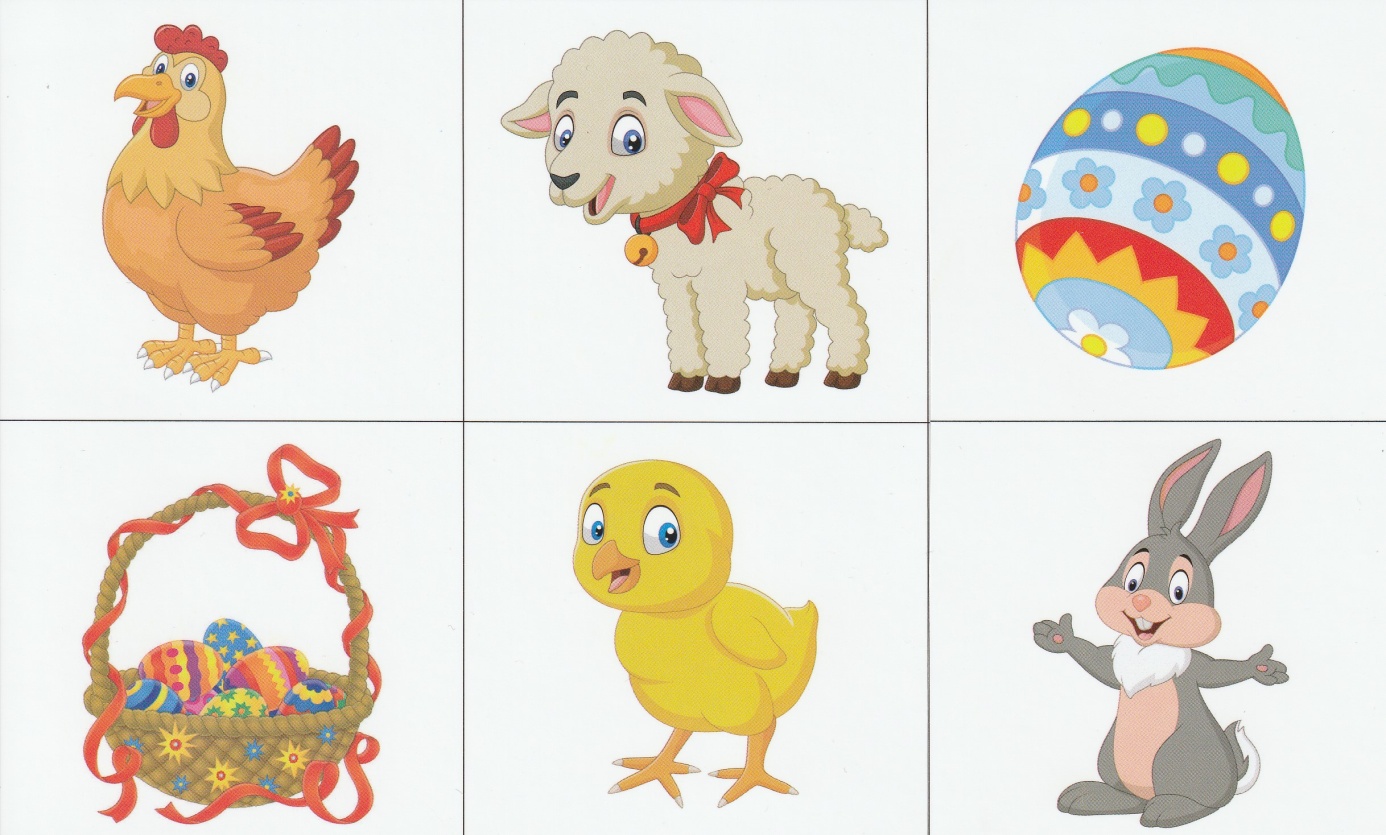 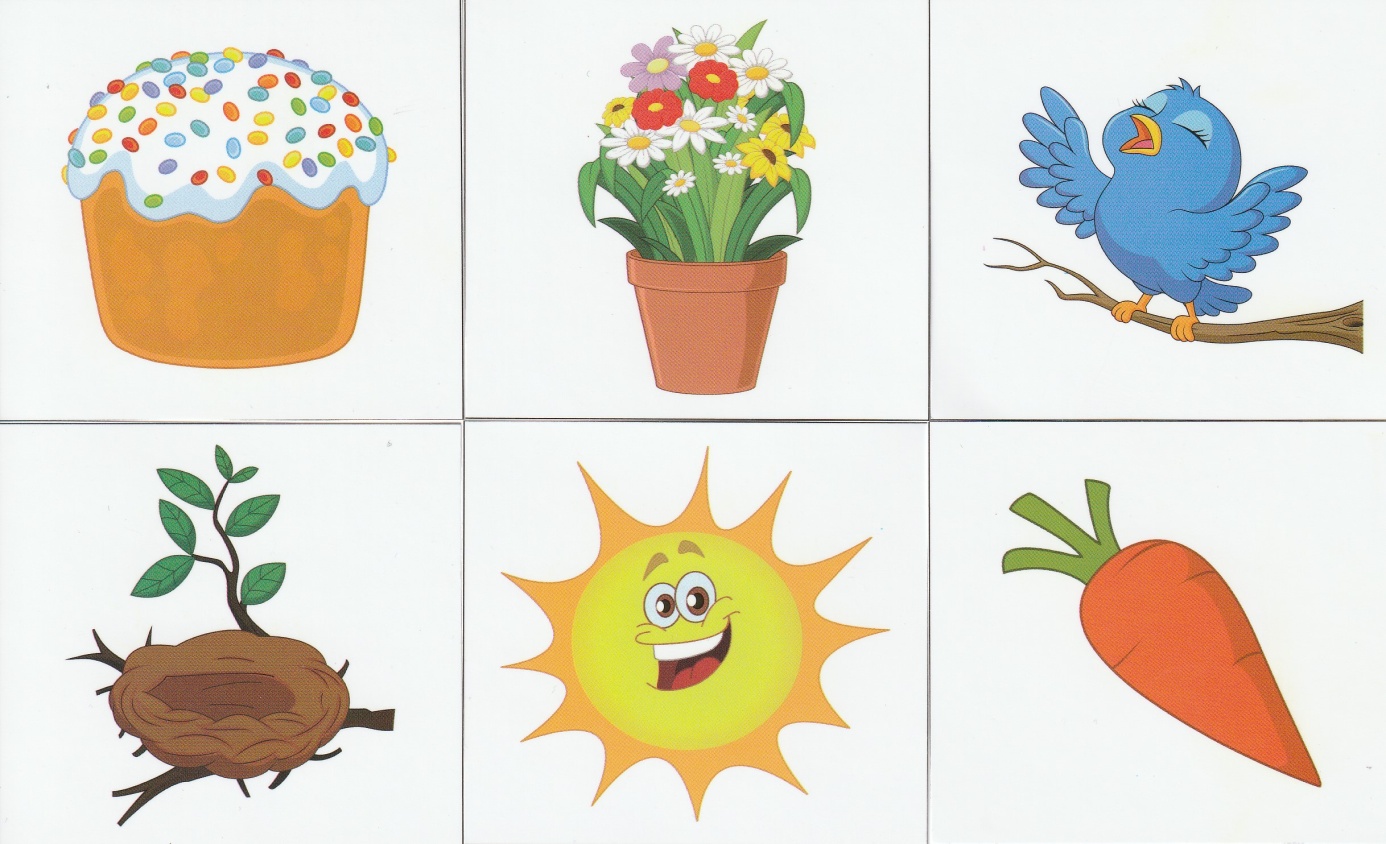 Rozmowa na temat Świąt Wielkanocnych.Odnajdywanie wśród obrazków symboli wielkanocnych.Wyjaśnienie znaczenia słowa symbol.Symbol – znak umowny, który zastępuje, reprezentuje, oznacza odpowiednie przedmioty, pojęcia lub czynności.    W kwestiach wiary nie sposób wszystkiego wyrazić za pomocą słów. Żyjemy w świecie symboli i stale się nimi posługujemy zwłaszcza we wzajemnej komunikacji i sztuce.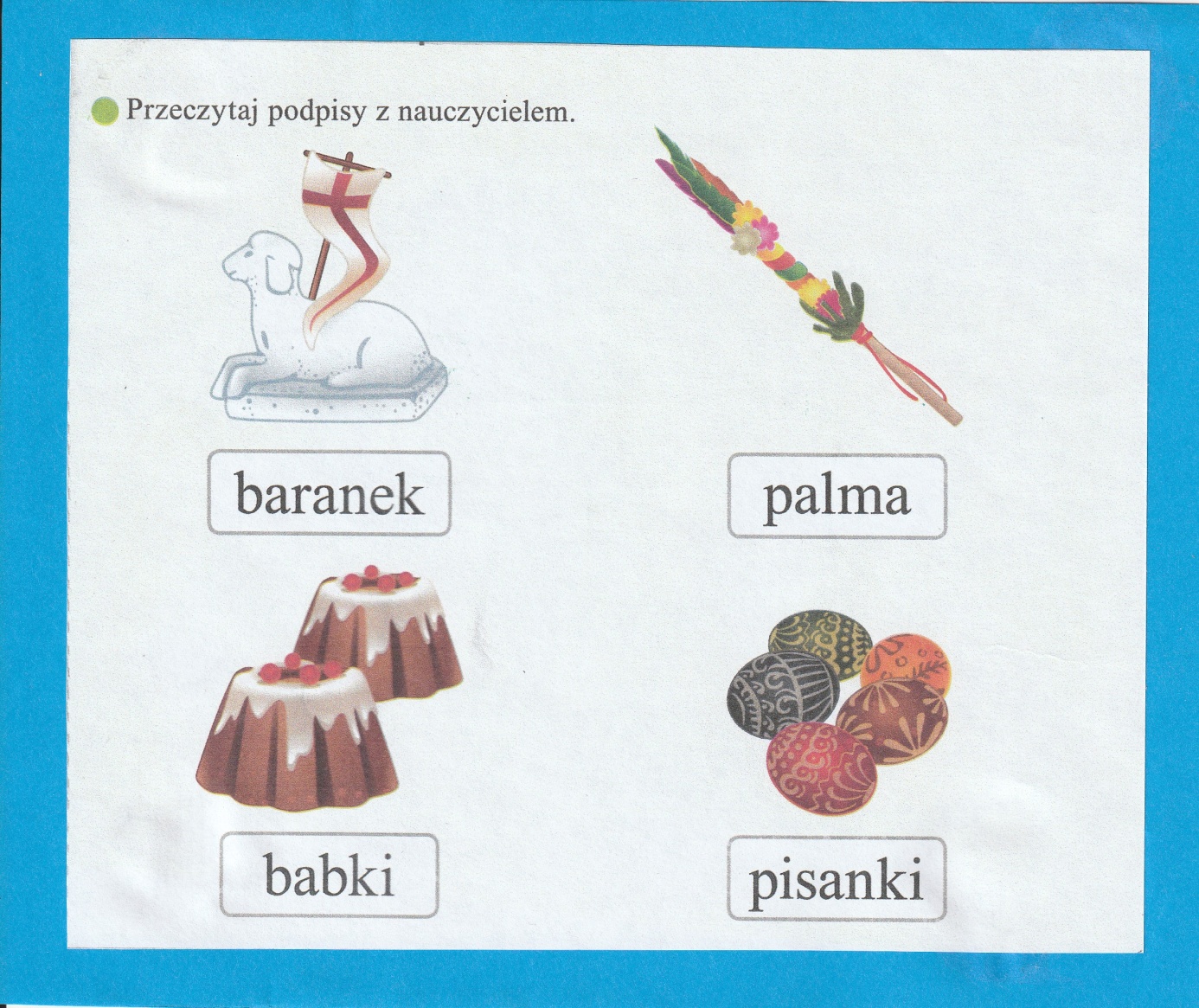 Nauczyciel zadaje pytania:- Jakie święta się zbliżają?- Po czym możemy poznać, że ten obrazek jest związany z Wielkanocą?Pokoloruj obrazek.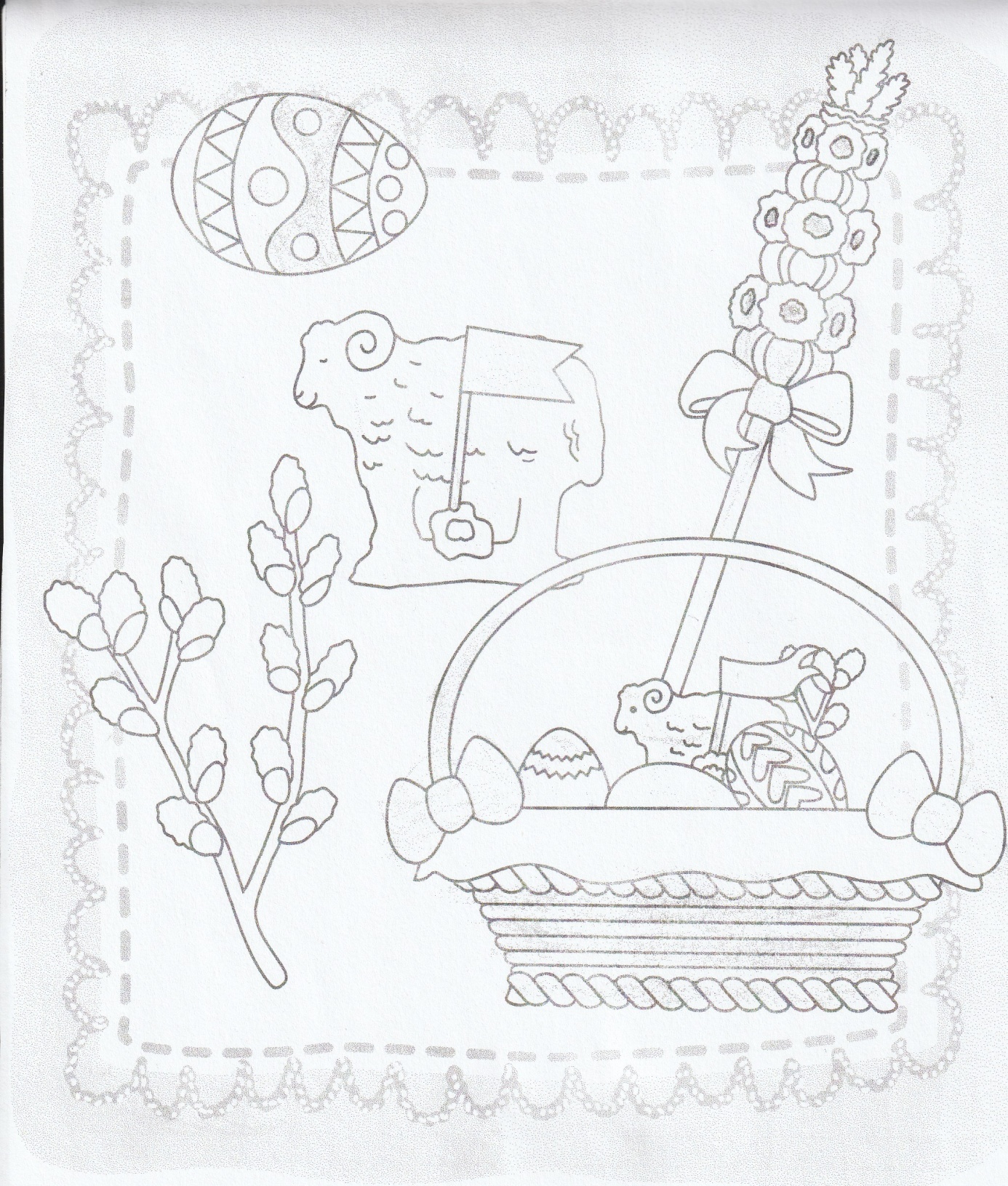 Z jaką jeszcze inną, nieprzedstawioną na obrazku, tradycją kojarzą się Święta Wielkanocne? ( np. lany poniedziałek). Lany poniedziałek, inaczej śmigus – dyngus obchodzimy w Poniedziałek Wielkanocny.    Lany poniedziałek wiąże się ze słowiańską tradycją oczyszczania wodą. Dziś ten zwyczaj kojarzy się z Wielkanocą i funkcjonuje również pod nazwą śmigus-dyngus, choć kiedyś były to dwa całkowicie odrębne zwyczaje, które dopiero z czasem uległy połączeniu. 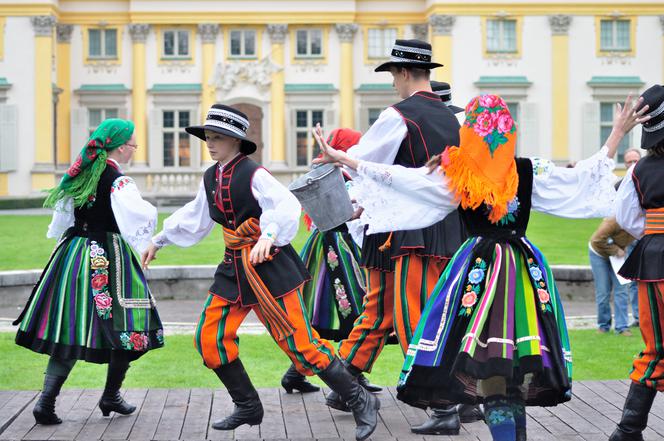 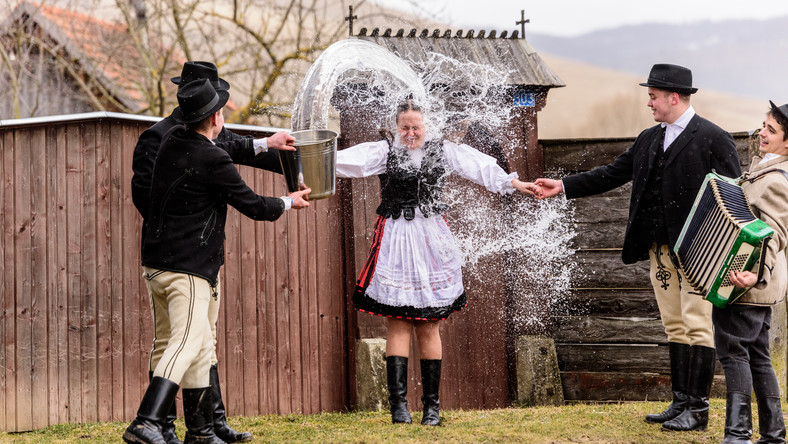 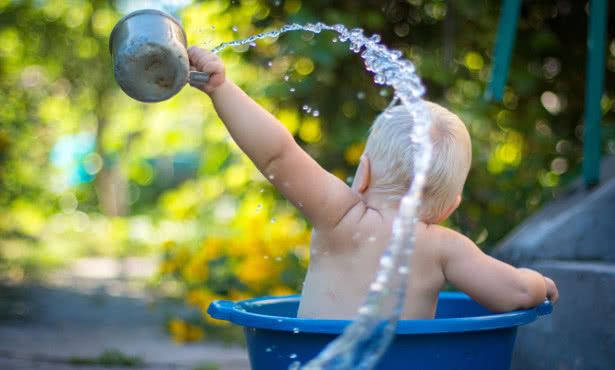 Zabawa doskonaląca szybką reakcję na sygnał  - Zajączki do domu!    Dzieci są zajączkami i trzymają sylwety marchewek w ręce. Maszerują w rytmie dowolnej piosenki wielkanocnej, między szarfami.     Kiedy usłyszą głośne dźwięki tamburynu, zajączki wracają do domu – dzieci zajmują miejsca obok najbliżej leżących szarf.    Nauczyciel uderza miarowo w tamburyn (od 1 do 5 uderzeń). Dzieci układają tyle marchewek, ile usłyszą dźwięków.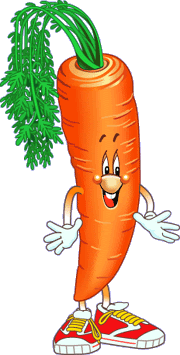 Karty pracy: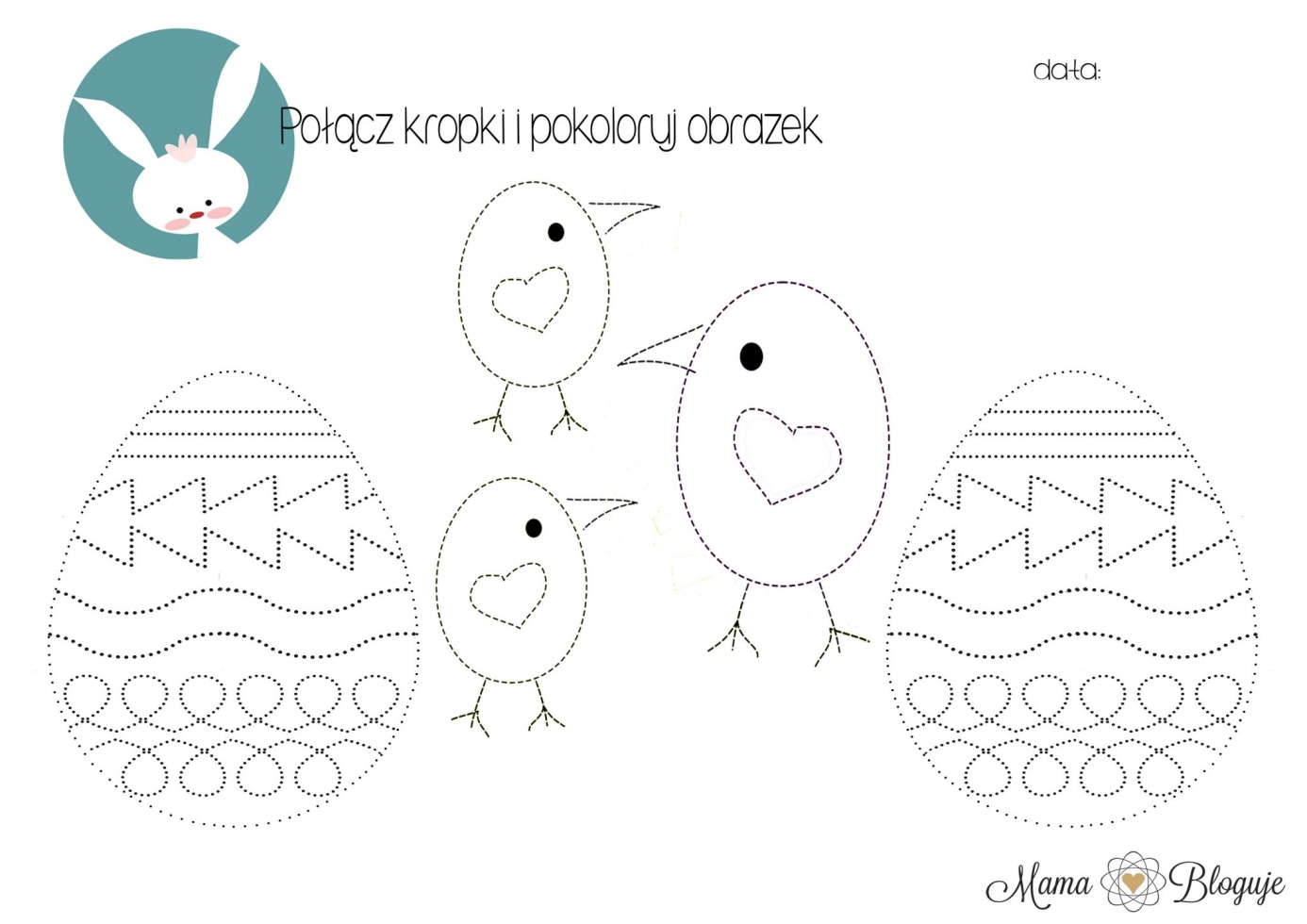 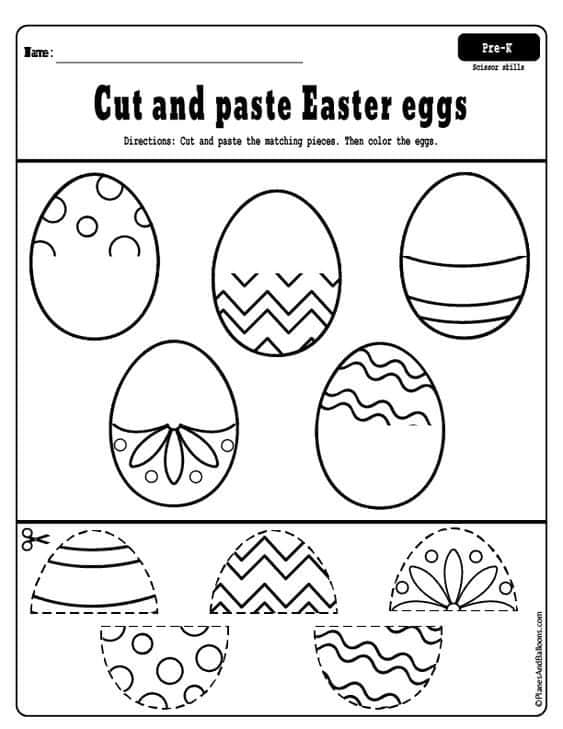 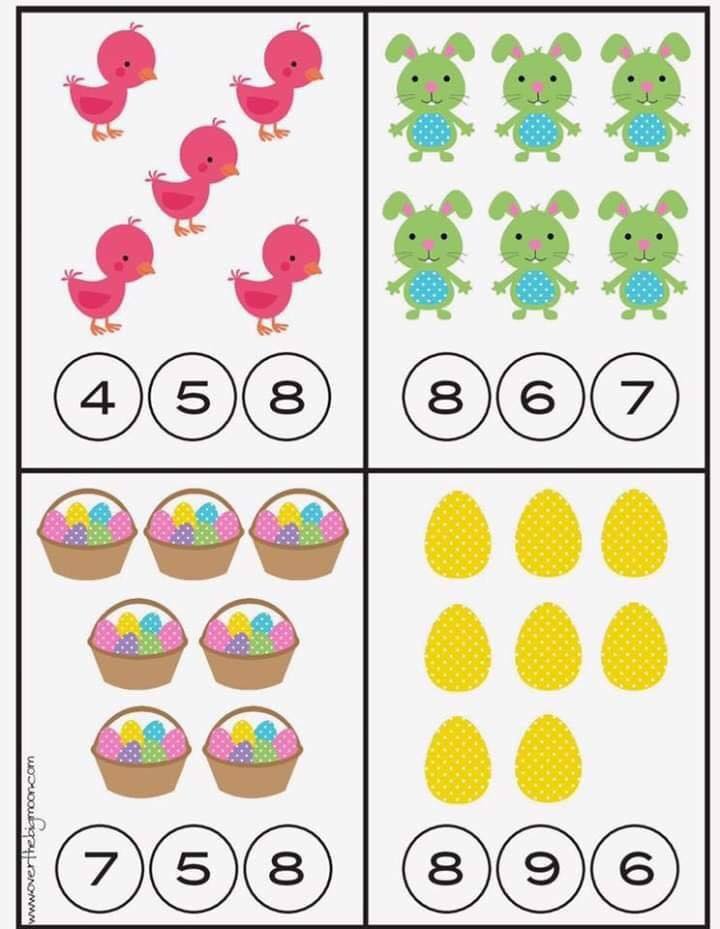 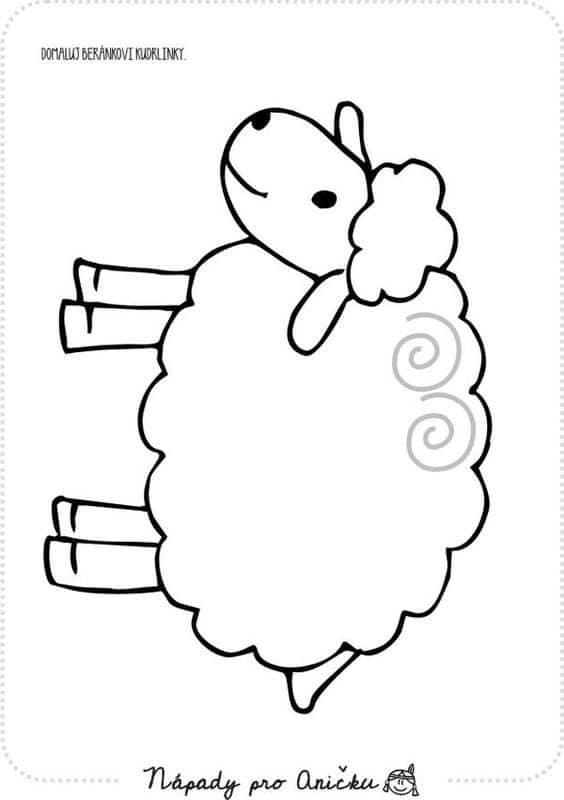 